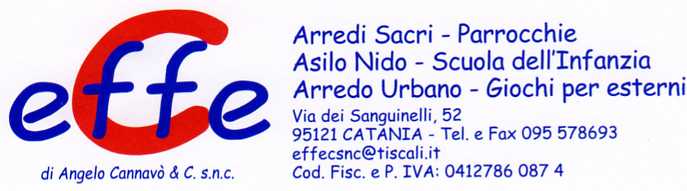 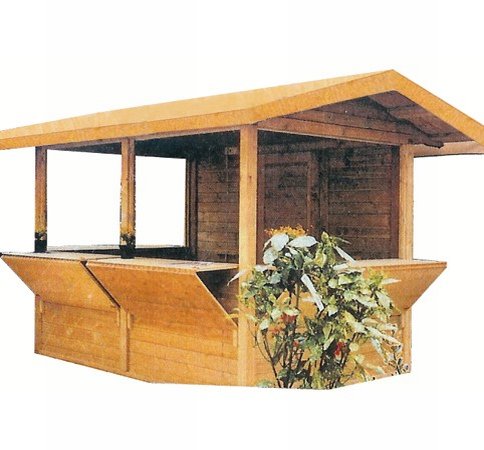 Descrizione:Chiosco realizzato con travi portanti da 8x8 cm, erivestito con doghe ad incastro di sezione 9x2 cm, iltetto e' completametne in legno e il lato d'ingresso hauna porta con serratura a chiave. 3 lati possonoessere aperti per creare banchi d'appoggio, che sichiudono tramite un perno di scorrimento che si fissasulla trave portante interna. Dim:250x170x240(chiuso), 350x220x240(aperto). Tutti inostri legni sono realizzati in pino nordico conimpregnazione ecologica a pressione che permetteuna protezione ottimale e duratura del legno all'esternoCategoria: Casette per parco giochi da esternoCodice: EP02027